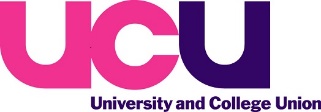 On-line Congress and sector conferences 29 and 31 May 2021 (Congress), 2 June (sector conferences)Form for nomination to the Congress Business CommitteeDeadline: 17:00, Friday 21 May 2021Name Email address Membership number Branch I confirm that I wish to be nominated as a (please tick)Higher education	Further education	member of the Congress Business Committee, and confirm that I am a member of a branch in the relevant sector of the union.Statement in support of nominationNominees may submit up to 100 words in support of their nomination, to be made available in the event of a ballot. If more than 100 words are submitted, only the first 100 words will be printed. Nominees are responsible for the content and factual accuracy of their statements.Signed Nominations should be sent electronically to Kay Metcalfe, kmetcalfe@ucu.org.uk, by the deadline: 17:00, Friday 21 May. Receipt of all nominations will be acknowledged. 